Рабочая программа по изобразительному искусству, 8 класс.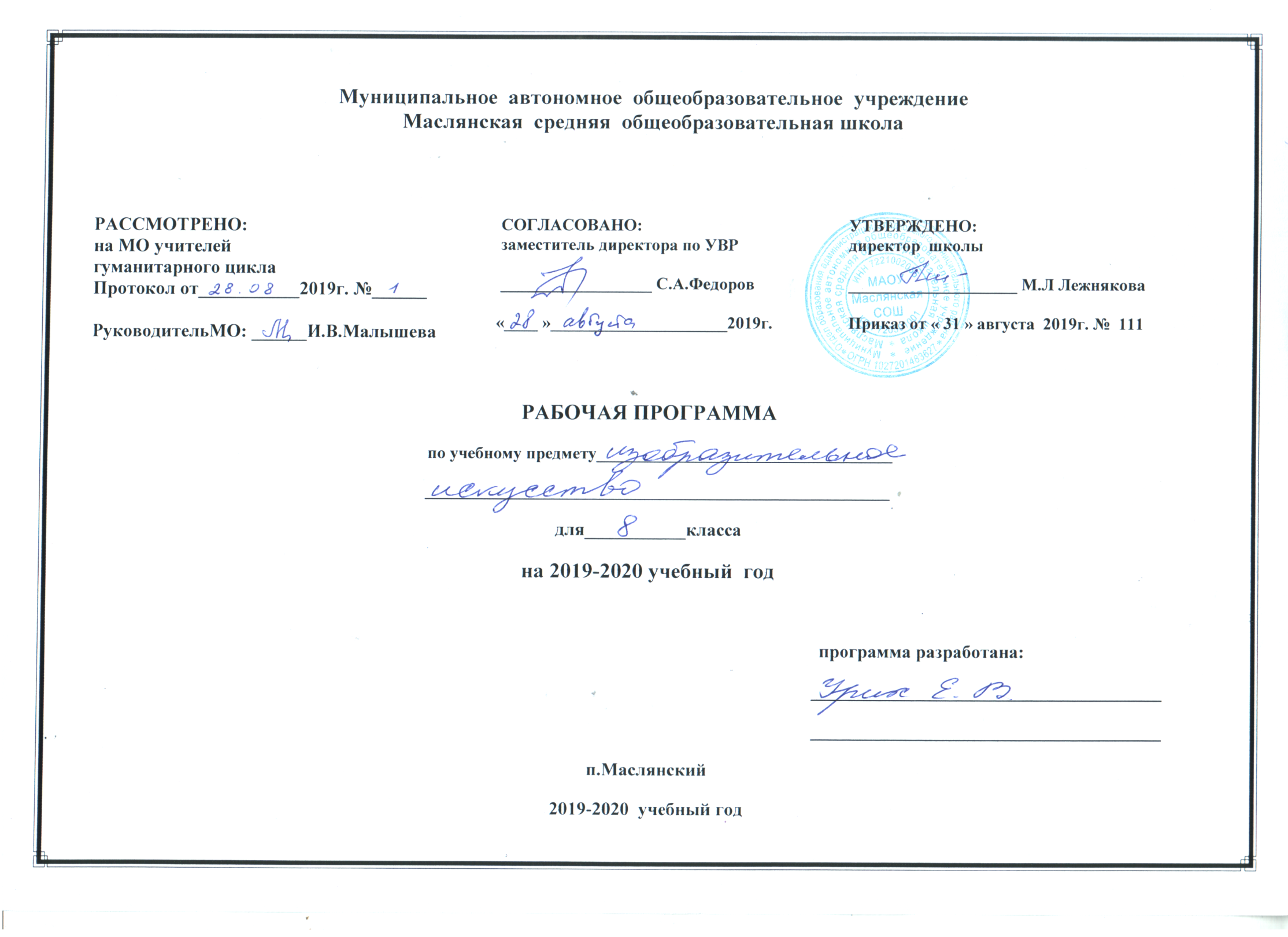 I. Планируемые результаты освоения учебного предмета.Личностные результаты:1) воспитание российской гражданской идентичности: патриотизма, любви и уважения к Отечеству, чувства гордости за свою Родину, прошлое и настоящее многонационального народа России; осознание своей этнической принадлежности,знание истории, языка, культуры своего народа, своего края, основ культурного наследия народов России и человечества; усвоение гуманистических, демократических и традиционных ценностей многонационального российского общества; воспитание чувства ответственности и долга перед Родиной;2) формирование ответственного отношения к учению, готовности и способности обучающихся к саморазвитию и самообразованию на основе мотивации к обучению и познанию, осознанному выбору и построению дальнейшей индивидуальной траектории образования на базе ориентировки в мире профессий и профессиональных предпочтений с учётом устойчивых познавательных интересов, а также на основе формирования уважительного отношения к труду, развитияопыта участия в социально значимом труде;3) формирование целостного мировоззрения, соответствующего современному уровню развития науки и общественной практики, учитывающего социальное, культурное, языковое, духовное многообразие современного мира;4) формирование осознанного, уважительного и доброжелательного отношения к другому человеку, его мнению, мировоззрению, культуре, языку, вере, гражданской позиции, к истории, культуре, религии, традициям, языкам, ценностям народов России и народов мира; готовности и способности вести диалог с другими людьми и достигать в нём взаимопонимания;5) освоение социальных норм, правил поведения, ролей и форм социальной жизни в группах и сообществах, включая взрослые и социальные сообщества; участие в школьном самоуправлении и общественной жизни в пределах возрастных компетенций с учётом региональных, этнокультурных, социальных и экономических особенностей;6) развитие морального сознания и компетентности в решении моральных проблем на основе личностного выбора, формирование нравственных чувств и нравственного поведения, осознанного и ответственного отношения к собственнымпоступкам;7) формирование коммуникативной компетентности в общении и сотрудничестве со сверстниками, детьми старшего и младшего возраста, взрослыми в процессе образовательной, общественно полезной, учебно-исследовательской, творческойи других видов деятельности;8) формирование основ экологической культуры, соответствующей современному уровню экологического мышления, развитие опыта экологически ориентированной рефлексивно-оценочной и практической деятельности в жизненных ситуациях;9) осознание значения семьи в жизни человека и общества, принятие ценности семейной жизни, уважительное и заботливое отношение к членам своей семьи;10) развитие эстетического сознания через освоение художественного наследия народов России и мира, творческой деятельности эстетического характера.Метапредметные результаты:1) умение самостоятельно определять цели своего обучения, ставить и формулировать для себя новые задачи в учёбе и познавательной деятельности, развивать мотивы и интересы своей познавательной деятельности;2) умение самостоятельно планировать пути достижения целей, в том числе альтернативные, осознанно выбирать наиболее эффективные способы решения учебных и познавательных задач;3) умение соотносить свои действия с планируемыми результатами, осуществлять контроль своей деятельности в процессе достижения результата, определять способы действий в рамках предложенных условий и требований, корректироватьсвои действия в соответствии с изменяющейся ситуацией;4) умение оценивать правильность выполнения учебной задачи, собственные возможности её решения;5) владение основами самоконтроля, самооценки, принятия решений и осуществления осознанного выбора в учебной и познавательной деятельности;6) умение определять понятия, создавать обобщения, устанавливать аналогии, классифицировать, самостоятельно выбирать основания и критерии для классификации, устанавливать причинно-следственные связи, строить логическое рассуждение, умозаключение (индуктивное, дедуктивное и по аналогии) и делать выводы;7) умение создавать, применять и преобразовывать знаки и символы, модели и схемы для решения учебных и познавательных задач;8) умение организовывать учебное сотрудничество и совместную деятельность с учителем и сверстниками; работать индивидуально и в группе: находить общее решение и разрешать конфликты на основе согласования позиций и учётаинтересов; формулировать, аргументировать и отстаивать своё мнение;9) умение осознанно использовать речевые средства в соответствии с задачей коммуникации для выражения своих чувств, мыслей и потребностей, планирования и регуляции своей деятельности; владение устной и письменной речью,монологической контекстной речью;10) формирование и развитие компетентности в области использования информационно-коммуникационных технологий (далее ИКТ-компетенции);11) формирование и развитие экологического мышления, умение применять его в познавательной, коммуникативной, социальной практике и профессиональной ориентации.Предметные результаты:1) осознание значения искусства и творчества в личной и культурной самоидентификации личности;2) развитие эстетического вкуса, художественного мышления обучающихся, способности воспринимать эстетику природных объектов, сопереживать им, чувственно-эмоционально оценивать гармоничность взаимоотношений человека сприродой и выражать своё отношение художественными средствами;3) развитие индивидуальных творческих способностей обучающихся, формирование устойчивого интереса к творческой деятельности;4) формирование интереса и уважительного отношения к культурному наследию и ценностям народов России, сокровищам мировой цивилизации, их сохранению и приумножению;5) формирование основ художественной культуры обучающихся как части их общей духовной культуры, как особого способа познания жизни и средства организации общения; развитие эстетического, эмоционально-ценностного виденияокружающего мира; развитие наблюдательности, способности к сопереживанию, зрительной памяти, ассоциативного мышления, художественного вкуса и творческого воображения;6) развитие визуально-пространственного мышления как формы эмоционально-ценностного освоения мира, самовыражения и ориентации в художественном и нравственном пространстве культуры;7) освоение художественной культуры во всём многообразии её видов, жанров и стилей как материального выражения духовных ценностей, воплощённых в пространственных формах (фольклорное художественное творчество разныхнародов, классические произведения отечественного и зарубежного искусства, искусство современности);8) воспитание уважения к истории культуры своего Отечества, выраженной в архитектуре, изобразительном искусстве, национальных образах предметно-материальной и пространственной среды, понимании красоты человека;9) приобретение опыта создания художественного образа в разных видах и жанрах визуально-пространственных искусств: изобразительных (живопись, графика, скульптура), декоративно-прикладных, в архитектуре и дизайне; приобретение опыта работы над визуальным образом в синтетических искусствах (театр и кино);10) приобретение опыта работы с различными художественными материалами и в разных техниках в различных видах визуально-пространственных искусств, в специфических формах художественной деятельности, в том числе базирующихся на ИКТ (цифровая фотография, видеозапись, компьютерная графика, мультипликация и анимация);11) развитие потребности в общении с произведениями изобразительного искусства, освоение практических умений и навыков восприятия, интерпретации и оценки произведений искусства; 12) формирование активного отношения к традициям художественной культуры как смысловой.II. Содержание учебного предмета «Изобразительное искусство» в 8 классе.Архитектура и скульптура России – летопись нашего Отечества и родного края (8 ч) Тема 1. События истории и культуры нашего Отечества, запечатленные  в деревянном и каменном зодчестве России (4 ч.). Архитектура городов России в зеркале истории. Любимые места твоего города (посёлка).Тема 2.  Памятники архитектуры и скульптуры России в пространстве культуры (4 ч.)Памятники скульптуры и мемориальные архитектурные сооружения в честь великих побед России. Твой вклад в сохранение памятников культуры.Монументально-декоративное искусство в пространстве культуры (8 ч)Тема 3.  Идеи и формы монументально-декоративного искусства (8 ч.)Монументально-декоративная живопись в архитектурной среде. Фреска. Сграффито. Монументально-декоративная живопись в архитектурной среде. Мозаика. Монументально-декоративная живопись в архитектурной среде. Витраж. Монументально-декоративная живопись вокруг нас.Дизайн в России. Художественное проектирование предметной среды: от функции к форме и от формы к функции (8 ч)Тема 4. Дизайн в промышленном производстве, дизайн среды (2 ч.)Транспортные средства. Массовое производство легкового автомобиля по проектам художников-дизайнеров, конструкторов в России.Общественный транспорт. Тема 5. Дизайн среды: интерьер и предметный мир (2 ч.)Художественные и функциональные качества интерьера и его проектирование. Тема 6.  Мода и дизайн одежды: исторический опыт и современные стили (4 ч.)Российская мода: исторический опыт 18-20 вв. Мода и дизайн одежды: молодежный стиль 60-х гг. 20 века. Мода и дизайн одежды: молодежный стиль 60-х гг. 20 века. Спортивный стиль одежды. Художественные поиски свободы в искусстве конца 19 начала 20 в. Отношение искусства к действительности: субъективное отношение к предметному миру. От примитивизма к абстракции. Советское искусство. Соцреализм. Художественная афиша: от модерна к авангарду.Искусство конца 19 – начала 20 в. Поиск новых художественных форм изображения действительности. Утверждение принципов социалистического реализма в искусстве 30-х гг. 20 в. и дальнейшее его развитие (10 ч.)Тема 7.  От импрессионизма к авангардной живописи 20 века (8 ч.)Художественные поиски свободы в искусстве конца 19 начала 20 в. Отношение искусства к действительности: субъективное отношение к предметному миру. Художественные поиски свободы в искусстве конца 19 – начала 20 в. Отношение искусства к действительности: анализ и отказ от предметного мира. От примитивизма к абстракции. Русский авангард в декоративно-прикладном искусстве. Агитационный фарфор. Художественная афиша: от модерна к авангарду. Тема 8. Отражение современности в советском искусстве. Музейное строительство в первые годы советской власти (2 ч.)Советское искусство. Соцреализм.Музей в современной культуре. Наш школьный музей.III. Тематическое планирование.Приложение.Календарно-тематическое планирование. 8 класс.№ п/пНазвание разделаКоличество часов1.Архитектура и скульптура России – летопись нашего Отечества и родного края.82.Монументально-декоративное искусство в пространстве культуры.83.Дизайн в России. Художественное проектирование предметной среды: от функции к форме и от формы к функции.84.Искусство конца 19 – начала 20 в. Поиск новых художественных форм изображения действительности. Утверждение принципов социалистического реализма в искусстве 30-х гг. 20 в. и дальнейшее его развитие.10Итого:Итого:34№урокаТема урокаТема урокаТема урокаОсновное содержание темы, термины, понятияВиды деятельности формы работыВиды деятельности формы работыПланируемые результаты обученияПланируемые результаты обученияПланируемые результаты обученияПланируемые результаты обученияТворческая проектная, исследовательская деятельностьТворческая проектная, исследовательская деятельностьТворческая проектная, исследовательская деятельностьТворческая проектная, исследовательская деятельностьФормы контроля№урокаТема урокаТема урокаТема урокаОсновное содержание темы, термины, понятияВиды деятельности формы работыВиды деятельности формы работыОсвоение предметных знаний, уменийОсвоение предметных знаний, уменийОсвоение предметных знаний, уменийУДДТворческая проектная, исследовательская деятельностьТворческая проектная, исследовательская деятельностьТворческая проектная, исследовательская деятельностьТворческая проектная, исследовательская деятельностьФормы контроля1222344555677778Архитектура и скульптура России – летопись нашего Отечества и родного края (8 ч) Тема 1. События истории и культуры нашего Отечества, запечатленные  в деревянном и каменном зодчестве России (4 ч.).Архитектура и скульптура России – летопись нашего Отечества и родного края (8 ч) Тема 1. События истории и культуры нашего Отечества, запечатленные  в деревянном и каменном зодчестве России (4 ч.).Архитектура и скульптура России – летопись нашего Отечества и родного края (8 ч) Тема 1. События истории и культуры нашего Отечества, запечатленные  в деревянном и каменном зодчестве России (4 ч.).Архитектура и скульптура России – летопись нашего Отечества и родного края (8 ч) Тема 1. События истории и культуры нашего Отечества, запечатленные  в деревянном и каменном зодчестве России (4 ч.).Архитектура и скульптура России – летопись нашего Отечества и родного края (8 ч) Тема 1. События истории и культуры нашего Отечества, запечатленные  в деревянном и каменном зодчестве России (4 ч.).Архитектура и скульптура России – летопись нашего Отечества и родного края (8 ч) Тема 1. События истории и культуры нашего Отечества, запечатленные  в деревянном и каменном зодчестве России (4 ч.).Архитектура и скульптура России – летопись нашего Отечества и родного края (8 ч) Тема 1. События истории и культуры нашего Отечества, запечатленные  в деревянном и каменном зодчестве России (4 ч.).Архитектура и скульптура России – летопись нашего Отечества и родного края (8 ч) Тема 1. События истории и культуры нашего Отечества, запечатленные  в деревянном и каменном зодчестве России (4 ч.).Архитектура и скульптура России – летопись нашего Отечества и родного края (8 ч) Тема 1. События истории и культуры нашего Отечества, запечатленные  в деревянном и каменном зодчестве России (4 ч.).Архитектура и скульптура России – летопись нашего Отечества и родного края (8 ч) Тема 1. События истории и культуры нашего Отечества, запечатленные  в деревянном и каменном зодчестве России (4 ч.).Архитектура и скульптура России – летопись нашего Отечества и родного края (8 ч) Тема 1. События истории и культуры нашего Отечества, запечатленные  в деревянном и каменном зодчестве России (4 ч.).Архитектура и скульптура России – летопись нашего Отечества и родного края (8 ч) Тема 1. События истории и культуры нашего Отечества, запечатленные  в деревянном и каменном зодчестве России (4 ч.).Архитектура и скульптура России – летопись нашего Отечества и родного края (8 ч) Тема 1. События истории и культуры нашего Отечества, запечатленные  в деревянном и каменном зодчестве России (4 ч.).Архитектура и скульптура России – летопись нашего Отечества и родного края (8 ч) Тема 1. События истории и культуры нашего Отечества, запечатленные  в деревянном и каменном зодчестве России (4 ч.).Архитектура и скульптура России – летопись нашего Отечества и родного края (8 ч) Тема 1. События истории и культуры нашего Отечества, запечатленные  в деревянном и каменном зодчестве России (4 ч.).Архитектура и скульптура России – летопись нашего Отечества и родного края (8 ч) Тема 1. События истории и культуры нашего Отечества, запечатленные  в деревянном и каменном зодчестве России (4 ч.).1-2Архитектура городов России в зеркале истории.Архитектура городов России в зеркале истории.Архитектура городов России в зеркале истории. Синтез изобразительного искусства и архитектуры. Виды архитектуры. Деятельность и творчество  Ш. Э. ле Корюзье. Архитектурный пейзаж – жанровая разновидность пейзажа.Беседа  о развитии городского архитектурного пейзажа в творчестве русских художниковБеседа  о развитии городского архитектурного пейзажа в творчестве русских художников научатся выполнять наброски архитектурных сооружений и применять графические приемы в создании выразительного изображенияузнают смысл  понятия: ведута научатся выполнять наброски архитектурных сооружений и применять графические приемы в создании выразительного изображенияузнают смысл  понятия: ведута научатся выполнять наброски архитектурных сооружений и применять графические приемы в создании выразительного изображенияузнают смысл  понятия: ведутаР. Уметь организовать свое раб место  с учетом удобства и безопасности работы, планировать, контролировать оценивать учебные действияП.умение выбирать наиболее эффективный способ решения творческой задачиК. . уметь совместно рассуждать и находить ответы на вопросы, задавать существенные вопросы, формулировать собственноеЛ. . сориентированы на эмоционально-эстетическое восприятие любимых уголков родного городаТ.з. наброски и зарисовки с натуры или по памяти элементов арх-х сооружений родных мест, выбирая  объекты как компоненты  будущей пейзажной композицииТ.з. наброски и зарисовки с натуры или по памяти элементов арх-х сооружений родных мест, выбирая  объекты как компоненты  будущей пейзажной композицииИзображение городского   пейзажа на темы   «Новый  район» и т.д (материалы по выбору учащихся)Изображение городского   пейзажа на темы   «Новый  район» и т.д (материалы по выбору учащихся)Изображение городского   пейзажа на темы   «Новый  район» и т.д (материалы по выбору учащихся)3-4Любимые места твоего города (посёлка).Любимые места твоего города (посёлка).Любимые места твоего города (посёлка).восприятие графич-х и живописных пейзажей зарубежных и отечеств-х худ-в, создавших неповторимые образы разных уголков Зап.Евр. и России.Специфика худ-го изображения .  Арх-й образ.Сравнение пейзажей  и выявление сходства и различия  в композицион-ном построении , манере исполнения, передаче эмоц-го настроенияСравнение пейзажей  и выявление сходства и различия  в композицион-ном построении , манере исполнения, передаче эмоц-го настроениянаучатся выявлять в изобр-ии пейзажей композиционные колористическиеэмоц-е особенности передачи арх-й среды и гармонии ее с природой;узнают смысл  понятия: кубизмнаучатся выявлять в изобр-ии пейзажей композиционные колористическиеэмоц-е особенности передачи арх-й среды и гармонии ее с природой;узнают смысл  понятия: кубизмнаучатся выявлять в изобр-ии пейзажей композиционные колористическиеэмоц-е особенности передачи арх-й среды и гармонии ее с природой;узнают смысл  понятия: кубизмР. уметь планировать  и проговаривать послед-ть действий на уроке, работать по предложенному учителем плануП. извлечение необх-й информации из прослушанных текстов различных жанров, рассказа учителяК. умение строить понятные речевые высказывания, участвовать  в обсуждении средств выразительности  .Л . сориентированы на эмо-но-эст-е  восприятие любимых уголков родного городат.з. выполнениекомпозициисельского пейзажа с использованием графических средств выразительности(линия, пятно, штрих, светотень)т.з. выполнениекомпозициисельского пейзажа с использованием графических средств выразительности(линия, пятно, штрих, светотень)Изображение   сельского пейзажа на темы «Старинные улочки»,   и т.д (материалы по выбору учащихся)Изображение   сельского пейзажа на темы «Старинные улочки»,   и т.д (материалы по выбору учащихся)Изображение   сельского пейзажа на темы «Старинные улочки»,   и т.д (материалы по выбору учащихся)Тема 2.  Памятники архитектуры и скульптуры России в пространстве культуры (4 ч.)Тема 2.  Памятники архитектуры и скульптуры России в пространстве культуры (4 ч.)Тема 2.  Памятники архитектуры и скульптуры России в пространстве культуры (4 ч.)Тема 2.  Памятники архитектуры и скульптуры России в пространстве культуры (4 ч.)Тема 2.  Памятники архитектуры и скульптуры России в пространстве культуры (4 ч.)Тема 2.  Памятники архитектуры и скульптуры России в пространстве культуры (4 ч.)Тема 2.  Памятники архитектуры и скульптуры России в пространстве культуры (4 ч.)Тема 2.  Памятники архитектуры и скульптуры России в пространстве культуры (4 ч.)Тема 2.  Памятники архитектуры и скульптуры России в пространстве культуры (4 ч.)Тема 2.  Памятники архитектуры и скульптуры России в пространстве культуры (4 ч.)Тема 2.  Памятники архитектуры и скульптуры России в пространстве культуры (4 ч.)Тема 2.  Памятники архитектуры и скульптуры России в пространстве культуры (4 ч.)Тема 2.  Памятники архитектуры и скульптуры России в пространстве культуры (4 ч.)Тема 2.  Памятники архитектуры и скульптуры России в пространстве культуры (4 ч.)Тема 2.  Памятники архитектуры и скульптуры России в пространстве культуры (4 ч.)Тема 2.  Памятники архитектуры и скульптуры России в пространстве культуры (4 ч.)5-6 Памятники скульптуры и мемориальные архитектурные сооружения в честь великих побед России. Памятники скульптуры и мемориальные архитектурные сооружения в честь великих побед России. Памятники скульптуры и мемориальные архитектурные сооружения в честь великих побед России.Натюрморт как рассказ об увлечениях или профессии человека, отношения человека к окружающей жизни. Натюрморт в истории зарубежного искусства. П. Пикассо. «Скрипка и гитара»  и др.Высказывание своего мнения  о натюрморте  как произведении , в котором худ-к стремится отразить  время, в котором он живет, свое настроение  и видение окруж-го мираВысказывание своего мнения  о натюрморте  как произведении , в котором худ-к стремится отразить  время, в котором он живет, свое настроение  и видение окруж-го мираУзнают о вкладе худ-в в развитие жанра натюрморта, особенностей манеры, стиля того или иного худ-ка , средств худ-й выразит-ти в натюрмортах, своеобразия в композицияхУзнают о вкладе худ-в в развитие жанра натюрморта, особенностей манеры, стиля того или иного худ-ка , средств худ-й выразит-ти в натюрмортах, своеобразия в композицияхУзнают о вкладе худ-в в развитие жанра натюрморта, особенностей манеры, стиля того или иного худ-ка , средств худ-й выразит-ти в натюрмортах, своеобразия в композицияхР.уметь осущ-ть пошаговый контроль своих действий, ориентируясь на объяснения учителяП. Умение эмоц-но реагировать на цвет,форму предметов, осуществлять анализ предметовК.уметь пользоваться языком изо ис-ва, доносить свою позицию до собеседникаЛ Сориентированы на наблюдение  и восприятие форм   предметов в жизни , в произведениях народ. ис-ват.з. наброски и зарисовки предметов, кот. войдут в композицию натюрмортат.з. наброски и зарисовки предметов, кот. войдут в композицию натюрмортаИзображение графического натюрморта в интерьере по памяти (карандаш, тушь, перо, мелки и и др. – по выбору учащихсяИзображение графического натюрморта в интерьере по памяти (карандаш, тушь, перо, мелки и и др. – по выбору учащихсяИзображение графического натюрморта в интерьере по памяти (карандаш, тушь, перо, мелки и и др. – по выбору учащихся7-8Твой вклад в сохранение памятников культуры.Твой вклад в сохранение памятников культуры.Твой вклад в сохранение памятников культуры.Натюрморт в истории отечественного искусства. Натюрморты К.С. Петрова-Водкина и др.Обсуждение о своеобразии искусства.Обсуждение о своеобразии искусства.Узнают о разнообразии способов передачи свето-воздушной среды, колористического решения в общей эмоц-но –творческой атмосферыУзнают о разнообразии способов передачи свето-воздушной среды, колористического решения в общей эмоц-но –творческой атмосферыУзнают о разнообразии способов передачи свето-воздушной среды, колористического решения в общей эмоц-но –творческой атмосферыР. Уметь планировать, контролировать оценивать учебные действияП. .выявление с помощью сравнения отдельных признаков, характерных для сопоставляемых предметовК.уметь совместно рассуждать и находить ответы на вопросы, задавать существенные вопросы, формулировать собственное мнениеЛ. сориентированы на эмо-но-эст-е  восприятие натюрмортат.з. выполнение композиции натюрморта с использованием граф-х и живописных средств   выразительностит.з. выполнение композиции натюрморта с использованием граф-х и живописных средств   выразительностиНатюрморт с атрибутами искусства в цвете с натуры (акварель или гуашь)Натюрморт с атрибутами искусства в цвете с натуры (акварель или гуашь)Натюрморт с атрибутами искусства в цвете с натуры (акварель или гуашь)Монументально-декоративное искусство в пространстве культуры (8 ч)Тема 3.  Идеи и формы монументально-декоративного искусства (8 ч.)Монументально-декоративное искусство в пространстве культуры (8 ч)Тема 3.  Идеи и формы монументально-декоративного искусства (8 ч.)Монументально-декоративное искусство в пространстве культуры (8 ч)Тема 3.  Идеи и формы монументально-декоративного искусства (8 ч.)Монументально-декоративное искусство в пространстве культуры (8 ч)Тема 3.  Идеи и формы монументально-декоративного искусства (8 ч.)Монументально-декоративное искусство в пространстве культуры (8 ч)Тема 3.  Идеи и формы монументально-декоративного искусства (8 ч.)Монументально-декоративное искусство в пространстве культуры (8 ч)Тема 3.  Идеи и формы монументально-декоративного искусства (8 ч.)Монументально-декоративное искусство в пространстве культуры (8 ч)Тема 3.  Идеи и формы монументально-декоративного искусства (8 ч.)8Монументально-декоративная живопись в архитектурной среде. Фреска. Сграффито.Монументально-декоративная живопись в архитектурной среде. Фреска. Сграффито.Монументально-декоративная живопись в архитектурной среде. Фреска. Сграффито.Росписи интерьера культовой архитектуры 14-16 вв. Рафаэль, Микеланджело. Особенности интерьера в архитектуре барокко и классицизма.Знакомство с интерьерами отеч-х и западных живописцев и графиков,выявляя  и сравнивая их функциональное назначениеЗнакомство с интерьерами отеч-х и западных живописцев и графиков,выявляя  и сравнивая их функциональное назначениеПознакомятся с правилами линейной перспективы;научатся давать характеристику особенностям декора своей комнаты, своего дома,   Познакомятся с правилами линейной перспективы;научатся давать характеристику особенностям декора своей комнаты, своего дома,   Познакомятся с правилами линейной перспективы;научатся давать характеристику особенностям декора своей комнаты, своего дома,   Р. оценивать  и анализировать результат своего труда;П. умение высказывать мнение об особенностях выполнения интерьера; К. использовать образную речь при описании декора интерьера;Л. Воспринимать и эмоц-но оценивать красоту внутреннего убранства  интерьеровт.з. выполнение зарисовок и рис-в композиции интерьера   т.з. выполнение зарисовок и рис-в композиции интерьера   Выполнение эскиза  интерьера своего дома (комнаты) с использований законов линейной перспективы (линия горизонта, точка схода) (бумага, карандаш). Создание эскизов мебели.Выполнение эскиза  интерьера своего дома (комнаты) с использований законов линейной перспективы (линия горизонта, точка схода) (бумага, карандаш). Создание эскизов мебели.Выполнение эскиза  интерьера своего дома (комнаты) с использований законов линейной перспективы (линия горизонта, точка схода) (бумага, карандаш). Создание эскизов мебели.1112Монументально-декоративная живопись в архитектурной среде. Мозаика.Монументально-декоративная живопись в архитектурной среде. Мозаика.Монументально-декоративная живопись в архитектурной среде. Мозаика.Архитектура России 18 вв. Барокко. В. Растрелли.  Архитектурный облик дворянской усадьбы. Важнейшие архитектурные элементы зданий, выполненных в стиле классицизма. В. И Баженов.Суждения о красоте  и гармонии жилища человека и окружающей природы; о целесообразности и красоте внутреннего убранства усадебных интерьеровСуждения о красоте  и гармонии жилища человека и окружающей природы; о целесообразности и красоте внутреннего убранства усадебных интерьеровУзнают о роли зодчих в формировании целостного облика ансамбля усадьбы;Овладеют худ-но-графическими навыками  в изображении элементов фасадов Узнают о роли зодчих в формировании целостного облика ансамбля усадьбы;Овладеют худ-но-графическими навыками  в изображении элементов фасадов Узнают о роли зодчих в формировании целостного облика ансамбля усадьбы;Овладеют худ-но-графическими навыками  в изображении элементов фасадов Р.уметь планировать  и проговаривать послед-ть действий на уроке, работать по предложенному учителем плануП. осознанное и произвольное речевое высказывание об особенностях архитектурного облика  дворянской усадьбы.   К. уметь пользоваться языком  изо ис-ва ,доносить свою позицию до собеседникаЛ. Имеют положительное отношение к творч-й деят-тит.з. Выполнить зарисовки дворца или сооружений садово-парковой арх-ры в усадьбах 17-19в.в.т.з. Выполнить зарисовки дворца или сооружений садово-парковой арх-ры в усадьбах 17-19в.в. Зарисовки архитектурных элементов фасадов, отражающих время и эпоху (тушь, кисть, карандаш, фломастеры, уголь) Зарисовки архитектурных элементов фасадов, отражающих время и эпоху (тушь, кисть, карандаш, фломастеры, уголь) Зарисовки архитектурных элементов фасадов, отражающих время и эпоху (тушь, кисть, карандаш, фломастеры, уголь)1314Монументально-декоративная живопись в архитектурной среде. Витраж.Монументально-декоративная живопись в архитектурной среде. Витраж.Монументально-декоративная живопись в архитектурной среде. Витраж.Интерьер дворянской усадьбы 18-19 века. Органичное соединение мира вещей с интерьером комнаты. Интерьер дворянского дома в произведениях живописи 18-19 века. В. Поленов, П.А.Федотов  и др.Беседа о своеобразии подмосковных усадеб ;Беседа о своеобразии подмосковных усадеб ;получат представление о внешнем облике и внутреннем устройстве интерьера дворянской усадьбы;получат представление о внешнем облике и внутреннем устройстве интерьера дворянской усадьбы;получат представление о внешнем облике и внутреннем устройстве интерьера дворянской усадьбы; Р. Уметь принимать и сохранять учебную задачу урока, планируя свои действия в соответствии с нейП. умение сам-но формулировать творческую проблему ,делать умозаключения и выводы ,осуществлять анализ объектовК. активно слушать одноклассников, учителя, вступать в совместное сотрудничество, совместно рассуждать и находить ответы на вопросыЛ. Имеют положительное отношение к творч-й деят-тит.з. выполнить по памяти и представлению композ-ю дворянского особняка в карандаше и в цветет.з. выполнить по памяти и представлению композ-ю дворянского особняка в карандаше и в цветеИзображение интерьера дворянской усадьбы по описанию в литературных произведениях 19 в. (материалы по выбору учащихсяИзображение интерьера дворянской усадьбы по описанию в литературных произведениях 19 в. (материалы по выбору учащихсяИзображение интерьера дворянской усадьбы по описанию в литературных произведениях 19 в. (материалы по выбору учащихся1516Монументально-декоративная живопись вокруг нас.Монументально-декоративная живопись вокруг нас.Монументально-декоративная живопись вокруг нас.Одежда дворянского сословия 18-19 вв. Элементы женского и мужского костюма. Стилевое единство прически и костюма. Одежда и прически  дворян в живописи и графике 18-19 вв. К.Брюллов «Всадница», «Портрет сестер Шишмаревых», «Портрет графини Юлии Павловны Самойловой, удаляющейся с бала с приемной дочерью и др.Знакомство с произведениями отеч-х мастеров портретной живописи 18-19в.Одежда дворянского сословия 18-19 вв. Элементы женского и мужского костюма. Стилевое единство прически и костюма. Одежда и прически  дворян в живописи и графике 18-19 вв. К.Брюллов «Всадница», «Портрет сестер Шишмаревых», «Портрет графини Юлии Павловны Самойловой, удаляющейся с бала с приемной дочерью и др.Знакомство с произведениями отеч-х мастеров портретной живописи 18-19в.Одежда дворянского сословия 18-19 вв. Элементы женского и мужского костюма. Стилевое единство прически и костюма. Одежда и прически  дворян в живописи и графике 18-19 вв. К.Брюллов «Всадница», «Портрет сестер Шишмаревых», «Портрет графини Юлии Павловны Самойловой, удаляющейся с бала с приемной дочерью и др.Знакомство с произведениями отеч-х мастеров портретной живописи 18-19в.Узнают об особенностях муж-й и жен-й дворянской  одежды  18-19в.Узнают об особенностях муж-й и жен-й дворянской  одежды  18-19в.Узнают об особенностях муж-й и жен-й дворянской  одежды  18-19в.Р. планировать алгоритм своих действий по организации раб места и в творч. работе, вносить необходимые дополнения и коррективы в план действияП. стремление к расширению своей познавательной сферыК. вести дискуссию, диалог, слышать и понимать позицию собеседникаЛ. Имеют мотивацию учебной и творческой деят-ти,тв .з. с использованием средств выразительности языка графики Зарисовки элементов одежды дворянтв .з. с использованием средств выразительности языка графики Зарисовки элементов одежды дворянЗарисовки элементов одежды дворян (цветные карандаши, фломастеры)Зарисовки элементов одежды дворян (цветные карандаши, фломастеры)Зарисовки элементов одежды дворян (цветные карандаши, фломастеры)Дизайн в России. Художественное проектирование предметной среды: от функции к форме и от формы к функции (8 ч)Тема 4. Дизайн в промышленном производстве, дизайн среды (2 ч.)Дизайн в России. Художественное проектирование предметной среды: от функции к форме и от формы к функции (8 ч)Тема 4. Дизайн в промышленном производстве, дизайн среды (2 ч.)Дизайн в России. Художественное проектирование предметной среды: от функции к форме и от формы к функции (8 ч)Тема 4. Дизайн в промышленном производстве, дизайн среды (2 ч.)Дизайн в России. Художественное проектирование предметной среды: от функции к форме и от формы к функции (8 ч)Тема 4. Дизайн в промышленном производстве, дизайн среды (2 ч.)Дизайн в России. Художественное проектирование предметной среды: от функции к форме и от формы к функции (8 ч)Тема 4. Дизайн в промышленном производстве, дизайн среды (2 ч.)Дизайн в России. Художественное проектирование предметной среды: от функции к форме и от формы к функции (8 ч)Тема 4. Дизайн в промышленном производстве, дизайн среды (2 ч.)Дизайн в России. Художественное проектирование предметной среды: от функции к форме и от формы к функции (8 ч)Тема 4. Дизайн в промышленном производстве, дизайн среды (2 ч.)Дизайн в России. Художественное проектирование предметной среды: от функции к форме и от формы к функции (8 ч)Тема 4. Дизайн в промышленном производстве, дизайн среды (2 ч.)Дизайн в России. Художественное проектирование предметной среды: от функции к форме и от формы к функции (8 ч)Тема 4. Дизайн в промышленном производстве, дизайн среды (2 ч.)Дизайн в России. Художественное проектирование предметной среды: от функции к форме и от формы к функции (8 ч)Тема 4. Дизайн в промышленном производстве, дизайн среды (2 ч.)Дизайн в России. Художественное проектирование предметной среды: от функции к форме и от формы к функции (8 ч)Тема 4. Дизайн в промышленном производстве, дизайн среды (2 ч.)Дизайн в России. Художественное проектирование предметной среды: от функции к форме и от формы к функции (8 ч)Тема 4. Дизайн в промышленном производстве, дизайн среды (2 ч.)Дизайн в России. Художественное проектирование предметной среды: от функции к форме и от формы к функции (8 ч)Тема 4. Дизайн в промышленном производстве, дизайн среды (2 ч.)Дизайн в России. Художественное проектирование предметной среды: от функции к форме и от формы к функции (8 ч)Тема 4. Дизайн в промышленном производстве, дизайн среды (2 ч.)Дизайн в России. Художественное проектирование предметной среды: от функции к форме и от формы к функции (8 ч)Тема 4. Дизайн в промышленном производстве, дизайн среды (2 ч.)17Транспортные средства. Массовое производство легкового автомобиля по проектам художников-дизайнеров, конструкторов в России.Транспортные средства. Массовое производство легкового автомобиля по проектам художников-дизайнеров, конструкторов в России.Транспортные средства. Массовое производство легкового автомобиля по проектам художников-дизайнеров, конструкторов в России.Дворянские праздники в усадьбе, традиции их проведения. Балы, домашний театр.  Вертеп.Рассматривание живописных произведений ,отражающих атмосферу светского или религиозного праздника, традиционно бытовавшего в дворянской средеРассматривание живописных произведений ,отражающих атмосферу светского или религиозного праздника, традиционно бытовавшего в дворянской средеЗнакомство со способами изготовления персонажей вертепаЗнакомство со способами изготовления персонажей вертепаЗнакомство со способами изготовления персонажей вертепаР. Уметь принимать и сохранять учебную задачу урока, планируя свои действия в соответствии с нейП. умение сам-но формулировать творческую проблему, делать умозаключения и выводы ,осуществлять анализ объектовК. активно слушать одноклассников, учителя, вступать в совместное сотрудничество, совместно рассуждать и находить ответы на вопросыЛ. Имеют положительное отношение к творч-й деят-тит.з. с учетом худ-но выразит-х средств условной передачи образов персонажей вертепного театрат.з. с учетом худ-но выразит-х средств условной передачи образов персонажей вертепного театра Эскизы кукол вертепного театра16Создание композиции на тему празднования Нового года или Рождества Христова (сюжет и материалы по выбору учащихся) Эскизы кукол вертепного театра16Создание композиции на тему празднования Нового года или Рождества Христова (сюжет и материалы по выбору учащихся) Эскизы кукол вертепного театра16Создание композиции на тему празднования Нового года или Рождества Христова (сюжет и материалы по выбору учащихся)18Общественный транспорт.Общественный транспорт.Общественный транспорт.Виды декоративно-прикладного и народного искусства (резьба и роспись по дереву, художественная керамика, вышивка, кружевоплетение и др.). Значение и место народной вышивки среди других областей народного искусстваВосприятие изделий с традиционной вышивкой;обсуждение особенностей ис-ва вышивки  в разных центрах народного мастерства РоссииВосприятие изделий с традиционной вышивкой;обсуждение особенностей ис-ва вышивки  в разных центрах народного мастерства РоссииУзнают о символике и цветовой гамме вышивкиУзнают о символике и цветовой гамме вышивкиУзнают о символике и цветовой гамме вышивкиР. Уметь организ-ть свое творческое пространство ,опр-ть послед-ть промежуточных целей с учетом конечного результатаП. выявление с помощью сравнения отдельных признаков, характерных для вышивки  К. уметь совместно рассуждать и находить ответы на вопросы, задавать существенные вопросы, формулир-ть собственное мнениеЛ. Воспринимают народную вышивку , понимают ее  широкой значение   жизни. Т.з. с испльзованием традицион-ных приемов вышивки   Т.з. с испльзованием традицион-ных приемов вышивки  Выполнение узора по мотивам народной вышивки с использованием шерстных нитей в технике коллажа (карандаш простой, цветные карандаши, шерстяные нити, клей).Выполнение узора по мотивам народной вышивки с использованием шерстных нитей в технике коллажа (карандаш простой, цветные карандаши, шерстяные нити, клей).Выполнение узора по мотивам народной вышивки с использованием шерстных нитей в технике коллажа (карандаш простой, цветные карандаши, шерстяные нити, клей).18Тема 5. Дизайн среды: интерьер и предметный мир (2 ч.)Тема 5. Дизайн среды: интерьер и предметный мир (2 ч.)Тема 5. Дизайн среды: интерьер и предметный мир (2 ч.)Тема 5. Дизайн среды: интерьер и предметный мир (2 ч.)Тема 5. Дизайн среды: интерьер и предметный мир (2 ч.)Тема 5. Дизайн среды: интерьер и предметный мир (2 ч.)Тема 5. Дизайн среды: интерьер и предметный мир (2 ч.)Тема 5. Дизайн среды: интерьер и предметный мир (2 ч.)Тема 5. Дизайн среды: интерьер и предметный мир (2 ч.)Тема 5. Дизайн среды: интерьер и предметный мир (2 ч.)Тема 5. Дизайн среды: интерьер и предметный мир (2 ч.)Тема 5. Дизайн среды: интерьер и предметный мир (2 ч.)Тема 5. Дизайн среды: интерьер и предметный мир (2 ч.)Тема 5. Дизайн среды: интерьер и предметный мир (2 ч.)Тема 5. Дизайн среды: интерьер и предметный мир (2 ч.)1920Художественные и функциональные качества интерьера и его проектирование.Художественные и функциональные качества интерьера и его проектирование.Художественные и функциональные качества интерьера и его проектирование.Художестенная роспись по дереву как традиционный вид народного искусства. Истоки росписи в живописи Древней РусиОбсуждение прялочного ис-ва; отражение в нем  мира самобытной русской культурыОбсуждение прялочного ис-ва; отражение в нем  мира самобытной русской культуры Узнают об конструктивных особенностях и пропорциях прялок,о разнообразии мотивов и приемов исполнения  Узнают об конструктивных особенностях и пропорциях прялок,о разнообразии мотивов и приемов исполнения  Узнают об конструктивных особенностях и пропорциях прялок,о разнообразии мотивов и приемов исполнения  Р. Контролировать (в форме сличения способа действия и его результата с заданным эталоном с целью обнаружения отклонений и отличий от эталона) корректир-ть свои действия в соответствии с выявленными отклонениямиП.умение сам-но выделять и формулир-ть познавательную цель, делать умозаключение и выводы в словесной формеК. уметь обмениваться мнениями, понимать позицию партнераЛ Сориентированы на эст-е восприятие многоцветия мезенской росписит.з. с использованием традицион-ных конструкций и средств выразительности мезенской росписи прялок из дереват.з. с использованием традицион-ных конструкций и средств выразительности мезенской росписи прялок из дерева Изготовление изделия (роспись по дереву) с стиле одного из промыслов России. Деревянная заготовка (, матрешка и прялка)., гуашь) Изготовление изделия (роспись по дереву) с стиле одного из промыслов России. Деревянная заготовка (, матрешка и прялка)., гуашь) Изготовление изделия (роспись по дереву) с стиле одного из промыслов России. Деревянная заготовка (, матрешка и прялка)., гуашь)Тема 6.  Мода и дизайн одежды: исторический опыт и современные стили (4 ч.)Тема 6.  Мода и дизайн одежды: исторический опыт и современные стили (4 ч.)Тема 6.  Мода и дизайн одежды: исторический опыт и современные стили (4 ч.)Тема 6.  Мода и дизайн одежды: исторический опыт и современные стили (4 ч.)Тема 6.  Мода и дизайн одежды: исторический опыт и современные стили (4 ч.)Тема 6.  Мода и дизайн одежды: исторический опыт и современные стили (4 ч.)Тема 6.  Мода и дизайн одежды: исторический опыт и современные стили (4 ч.)Тема 6.  Мода и дизайн одежды: исторический опыт и современные стили (4 ч.)Тема 6.  Мода и дизайн одежды: исторический опыт и современные стили (4 ч.)Тема 6.  Мода и дизайн одежды: исторический опыт и современные стили (4 ч.)Тема 6.  Мода и дизайн одежды: исторический опыт и современные стили (4 ч.)Тема 6.  Мода и дизайн одежды: исторический опыт и современные стили (4 ч.)Тема 6.  Мода и дизайн одежды: исторический опыт и современные стили (4 ч.)Тема 6.  Мода и дизайн одежды: исторический опыт и современные стили (4 ч.)Тема 6.  Мода и дизайн одежды: исторический опыт и современные стили (4 ч.)21Российская мода: исторический опыт 18-20 вв.Российская мода: исторический опыт 18-20 вв.Российская мода: исторический опыт 18-20 вв.Истоки и современное развитие дымковской и филимоновской игрушки. Образы народной глиняной игрушки-свистульки. Технология изготовления глиняной игрушки.Беседа об игрушке как одной наиболее жизнестойкой  форме народного ис-ва; выявление их сходства и различия в конструкции, в хар-ре очертаний , особенностей росписиБеседа об игрушке как одной наиболее жизнестойкой  форме народного ис-ва; выявление их сходства и различия в конструкции, в хар-ре очертаний , особенностей росписиЗнакомство с приемами лепки  и декора изделий из глины;   Знакомство с приемами лепки  и декора изделий из глины;   Знакомство с приемами лепки  и декора изделий из глины;   Р. Планировать и проговаривать этапы работы, согласно составленному плану, вносить изменения в свои действия  в случае отклонения от прогнозируемого конечного результатаП. осознанное высказывание об особенностях изображения глиняной игрушкиК. уметь обмениваться мнениями, понимать позицию партнера. Вступать в диалог, отстаивать свою точку зренияЛ. Имеют положительное отношение к творч-й деят-тиИзготовление и роспись глиняной игрушки (продолжение работы)Изготовление и роспись глиняной игрушки (продолжение работы)Изготовление и роспись глиняной игрушки (продолжение работы)22Мода и дизайн одежды: молодежный стиль 60-х гг. 20 века.Мода и дизайн одежды: молодежный стиль 60-х гг. 20 века.Мода и дизайн одежды: молодежный стиль 60-х гг. 20 века.Ювелирное искусство: традиции и современность. Изначальное предназначение ювелирного украшения – функция оберега и амулета. Ростовская финифть. Северная чернь (Великий Устюг)Беседа  об ювелирном  ис-ве как одном из древнейшем видов декоративно-прикладного ис-ва.Беседа  об ювелирном  ис-ве как одном из древнейшем видов декоративно-прикладного ис-ва.Знакомство со старинными и современными ювелирными изделиями, функцией юв-го ис-ва ( магической, обережной, декоративной, социальной)Знакомство со старинными и современными ювелирными изделиями, функцией юв-го ис-ва ( магической, обережной, декоративной, социальной)Знакомство со старинными и современными ювелирными изделиями, функцией юв-го ис-ва ( магической, обережной, декоративной, социальной)Р. Планировать и проговаривать этапы работы, согласно составленному плану, вносить изменения в свои действия  в случае отклонения от прогнозируемого конечного результатаП. осознанное высказывание об особенностях изображения ювелирных украшенийК. уметь обмениваться мнениями, понимать позицию партнера. Вступать в диалог, отстаивать свою точку зренияЛ. Имеют положительное отношение к творч-й деят-ти.т.з. с учетом связи формы с ее практическим назначением; связи декора с формой украшеният.з. с учетом связи формы с ее практическим назначением; связи декора с формой украшенияРазработка и моделирование украшений для ансамбля молодежного современного костюма. (продолжение работы)Разработка и моделирование украшений для ансамбля молодежного современного костюма. (продолжение работы)Разработка и моделирование украшений для ансамбля молодежного современного костюма. (продолжение работы)23Фольклорное направление в моде второй половины 20 века.Фольклорное направление в моде второй половины 20 века.Фольклорное направление в моде второй половины 20 века.Традиции ярмарочных гуляний. Синтез искусств: музыкальный фольклор, устное народное творчество, декоративно-прикладное искусство. Лаковая миниатюра. Палех, Холуй и др.Беседа о традициях   проведения народных ярмарок на Руси, ярмарочных атрибутах, увеселениях и развлеченияхБеседа о традициях   проведения народных ярмарок на Руси, ярмарочных атрибутах, увеселениях и развлеченияхУзнают о своеобразии проведения ярмарки, праздничных атрибутах, оформления киосков,торговых рядов, средствах худ-й выразительностиУзнают о своеобразии проведения ярмарки, праздничных атрибутах, оформления киосков,торговых рядов, средствах худ-й выразительностиУзнают о своеобразии проведения ярмарки, праздничных атрибутах, оформления киосков,торговых рядов, средствах худ-й выразительностиР. осуществлять пошаговый контроль своих действий, ориентируясь на объяснения учителяП. умение эмоц-но реагировать на цвет, форму предметов, осуществлять анализ предметов оформленияК. использовать образную речь при описании ярмарочных гулянийЛ.   воспринимают красоту ярмарки как одного  из явлений праздничной атмосферыт.з. с использованием  графич-х и живописных средств выразит-ти  в оформлении ярмарочной площадкит.з. с использованием  графич-х и живописных средств выразит-ти  в оформлении ярмарочной площадкиВыполнение проектов оформления площади для проведения весенней ярмарки народных мастеров (материалы по выбору учащихсяВыполнение проектов оформления площади для проведения весенней ярмарки народных мастеров (материалы по выбору учащихсяВыполнение проектов оформления площади для проведения весенней ярмарки народных мастеров (материалы по выбору учащихся24Спортивный стиль одежды.Спортивный стиль одежды.Спортивный стиль одежды.Идеи летательных аппаратов в эскизах  Леонардо да Винчи. Мечта свободного полета в картине В. Васнецова «Ковер-самолет».Беседа о разнообразии и красоте форм летательных аппаратов.Участвовать в обсуждении содружеств а худ-ка и космонавта в создании достоверного образа межконтинентальной аппаратуры, композиции картинБеседа о разнообразии и красоте форм летательных аппаратов.Участвовать в обсуждении содружеств а худ-ка и космонавта в создании достоверного образа межконтинентальной аппаратуры, композиции картинПознакомятся со своеобразием живописной техники, связанной с темой космоса, научатся сопоставлять живописные картины со своими представлениями  о космосе, летательных аппаратахПознакомятся со своеобразием живописной техники, связанной с темой космоса, научатся сопоставлять живописные картины со своими представлениями  о космосе, летательных аппаратахПознакомятся со своеобразием живописной техники, связанной с темой космоса, научатся сопоставлять живописные картины со своими представлениями  о космосе, летательных аппаратахР. Уметь организ-ть свое раб место  с учетом удобства и безопасности работы, планировать, контролировать оценивать учебные действияП. умение сам-но формулировать творческую проблемуК. уметь участвовать в обсуждении использования выразит-х средств в произведениях изо ис-ват.з. с использование выразительных средств графикит.з. с использование выразительных средств графикиЭскизы космических аппаратов будущего (карандаш, тушь, перо)Эскизы космических аппаратов будущего (карандаш, тушь, перо)Эскизы космических аппаратов будущего (карандаш, тушь, перо)Искусство конца 19 – начала 20 в. Поиск новых художественных форм изображения действительности. Утверждение принципов социалистического реализма в искусстве 30-х гг. 20 в. и дальнейшее его развитие (10 ч.)Тема 7.  От импрессионизма к авангардной живописи 20 века (8 ч.)Искусство конца 19 – начала 20 в. Поиск новых художественных форм изображения действительности. Утверждение принципов социалистического реализма в искусстве 30-х гг. 20 в. и дальнейшее его развитие (10 ч.)Тема 7.  От импрессионизма к авангардной живописи 20 века (8 ч.)Искусство конца 19 – начала 20 в. Поиск новых художественных форм изображения действительности. Утверждение принципов социалистического реализма в искусстве 30-х гг. 20 в. и дальнейшее его развитие (10 ч.)Тема 7.  От импрессионизма к авангардной живописи 20 века (8 ч.)Искусство конца 19 – начала 20 в. Поиск новых художественных форм изображения действительности. Утверждение принципов социалистического реализма в искусстве 30-х гг. 20 в. и дальнейшее его развитие (10 ч.)Тема 7.  От импрессионизма к авангардной живописи 20 века (8 ч.)Искусство конца 19 – начала 20 в. Поиск новых художественных форм изображения действительности. Утверждение принципов социалистического реализма в искусстве 30-х гг. 20 в. и дальнейшее его развитие (10 ч.)Тема 7.  От импрессионизма к авангардной живописи 20 века (8 ч.)Искусство конца 19 – начала 20 в. Поиск новых художественных форм изображения действительности. Утверждение принципов социалистического реализма в искусстве 30-х гг. 20 в. и дальнейшее его развитие (10 ч.)Тема 7.  От импрессионизма к авангардной живописи 20 века (8 ч.)Искусство конца 19 – начала 20 в. Поиск новых художественных форм изображения действительности. Утверждение принципов социалистического реализма в искусстве 30-х гг. 20 в. и дальнейшее его развитие (10 ч.)Тема 7.  От импрессионизма к авангардной живописи 20 века (8 ч.)Искусство конца 19 – начала 20 в. Поиск новых художественных форм изображения действительности. Утверждение принципов социалистического реализма в искусстве 30-х гг. 20 в. и дальнейшее его развитие (10 ч.)Тема 7.  От импрессионизма к авангардной живописи 20 века (8 ч.)Искусство конца 19 – начала 20 в. Поиск новых художественных форм изображения действительности. Утверждение принципов социалистического реализма в искусстве 30-х гг. 20 в. и дальнейшее его развитие (10 ч.)Тема 7.  От импрессионизма к авангардной живописи 20 века (8 ч.)Искусство конца 19 – начала 20 в. Поиск новых художественных форм изображения действительности. Утверждение принципов социалистического реализма в искусстве 30-х гг. 20 в. и дальнейшее его развитие (10 ч.)Тема 7.  От импрессионизма к авангардной живописи 20 века (8 ч.)Искусство конца 19 – начала 20 в. Поиск новых художественных форм изображения действительности. Утверждение принципов социалистического реализма в искусстве 30-х гг. 20 в. и дальнейшее его развитие (10 ч.)Тема 7.  От импрессионизма к авангардной живописи 20 века (8 ч.)Искусство конца 19 – начала 20 в. Поиск новых художественных форм изображения действительности. Утверждение принципов социалистического реализма в искусстве 30-х гг. 20 в. и дальнейшее его развитие (10 ч.)Тема 7.  От импрессионизма к авангардной живописи 20 века (8 ч.)Искусство конца 19 – начала 20 в. Поиск новых художественных форм изображения действительности. Утверждение принципов социалистического реализма в искусстве 30-х гг. 20 в. и дальнейшее его развитие (10 ч.)Тема 7.  От импрессионизма к авангардной живописи 20 века (8 ч.)Искусство конца 19 – начала 20 в. Поиск новых художественных форм изображения действительности. Утверждение принципов социалистического реализма в искусстве 30-х гг. 20 в. и дальнейшее его развитие (10 ч.)Тема 7.  От импрессионизма к авангардной живописи 20 века (8 ч.)Искусство конца 19 – начала 20 в. Поиск новых художественных форм изображения действительности. Утверждение принципов социалистического реализма в искусстве 30-х гг. 20 в. и дальнейшее его развитие (10 ч.)Тема 7.  От импрессионизма к авангардной живописи 20 века (8 ч.)2526Художественные поиски свободы в искусстве конца 19 начала 20 в. Отношение искусства к действительности: субъективное отношение к предметному миру.Художественные поиски свободы в искусстве конца 19 начала 20 в. Отношение искусства к действительности: субъективное отношение к предметному миру.Художественные поиски свободы в искусстве конца 19 начала 20 в. Отношение искусства к действительности: субъективное отношение к предметному миру.Космическая тема в творчестве художников-фантастов. Творчество космонавта А. Леонова. Дизайн и его виды. Промышленный дизайн. Пространственная композиция как объект дизайна. Создание пространственных конструктивных структур. Передача равновесия, устойчивости, динамики с помощью простыхВосприятие произведений «космической живописи» А.Леонова,А .СоколоваБеседа о живой природе как источнике конструкторских идей в космическом строении.Восприятие произведений «космической живописи» А.Леонова,А .СоколоваБеседа о живой природе как источнике конструкторских идей в космическом строении.научатся выражать в творческой работе свое отношение к задуманной конструкциинаучатся выражать в творческой работе свое отношение к задуманной конструкциинаучатся выражать в творческой работе свое отношение к задуманной конструкцииР. Уметь организ-ть свое раб место  с учетом удобства и безопасности работы, планировать, контролировать оценивать учебные действияП.  осознанное и произвольное речевое высказывание о о красоте космосаК. использовать образную речь при описании космического пространстваЛ. сориентированы на эмо-но-эст-е  восприятие космосат.з. с учетом пропорций и конструктивных особенностей формы космической техникит.з. с учетом пропорций и конструктивных особенностей формы космической техникиРис-е на тему космоса Проектирование макета и конструирование космической станции (работа в группах)  (бумага, проволока и др.)Рис-е на тему космоса Проектирование макета и конструирование космической станции (работа в группах)  (бумага, проволока и др.)Рис-е на тему космоса Проектирование макета и конструирование космической станции (работа в группах)  (бумага, проволока и др.)27Художественные поиски свободы в искусстве конца 19 – начала 20 в. Отношение искусства к действительности: анализ и отказ от предметного мира.Художественные поиски свободы в искусстве конца 19 – начала 20 в. Отношение искусства к действительности: анализ и отказ от предметного мира.Художественные поиски свободы в искусстве конца 19 – начала 20 в. Отношение искусства к действительности: анализ и отказ от предметного мира.Тема защитника Отечества – одна из важных тем изобразительного искусства. Портрет героя войны как традиция увековечения его в памяти народа. Образ защитника Отечества в портретной живописи 18-20 вв. П. Корин «Александр Невский» и др.Беседа о живописных и графич-х произведениях  отечественных живописцев, отразивших в своих произведениях образ военного человекаБеседа о живописных и графич-х произведениях  отечественных живописцев, отразивших в своих произведениях образ военного человекаЗнакомство с композиционными, граф-ми, живописными приемами  отражения мужественности , храбрости и других героических чертЗнакомство с композиционными, граф-ми, живописными приемами  отражения мужественности , храбрости и других героических чертЗнакомство с композиционными, граф-ми, живописными приемами  отражения мужественности , храбрости и других героических чертР. планировать алгоритм своих действий по организации раб места и в творч. работе П. осознанное высказывание об особенностях портретной живописи ,выразительных  возможностяхК. уметь участвовать в обсуждении содержания и выразительных средств в произведениях изо ис-ва, высказывать собственное мнение, формулировать ответы на вопросыЛ. Эмоционально воспринимать подвиги русского воина, произведения портретной живописит.з . с использование выразительных средств графики и живописит.з . с использование выразительных средств графики и живописи Работа над композициями на тему защитников Отечества (карандаш, гуашь) Работа над композициями на тему защитников Отечества (карандаш, гуашь) Работа над композициями на тему защитников Отечества (карандаш, гуашь)28От примитивизма к абстракции.От примитивизма к абстракции.От примитивизма к абстракции.Изображение участников Олимпийских игр в античном искусстве. Мирон «Дискобол». Спортивные сюжеты в древнегреческой вазописи. Тема спорта в искусстве 20 в. А. А. Дейнека.Участвовать в обсуждении отражения в произведениях пластич-х ис-в о нравственности и эстетике. О здоровье и красоте человека в момент состязаний, отраженных в ис-веУчаствовать в обсуждении отражения в произведениях пластич-х ис-в о нравственности и эстетике. О здоровье и красоте человека в момент состязаний, отраженных в ис-веузнают о средствах худ-й выразительности для передачи силы, ловкости, стойкости, выносливости спортсменов, желания достичь наивысших результатовузнают о средствах худ-й выразительности для передачи силы, ловкости, стойкости, выносливости спортсменов, желания достичь наивысших результатовузнают о средствах худ-й выразительности для передачи силы, ловкости, стойкости, выносливости спортсменов, желания достичь наивысших результатовР. уметь планировать  и проговаривать послед-ть действий на уроке, работать по предложенному учителем плануП.умение осуществлять анализ объектов, устанавливать аналогии;К. умение строить понятные речевые высказывания использовать образную речь при обсуждении произведений ис-в Л. Сориентированы на наблюдение  и восприятие  образа человека-спортсменат.з.  с использованием выразительных средств графики и приемов схематично-го рисования фигур для определения пропорций и характера движения спортсменат.з.  с использованием выразительных средств графики и приемов схематично-го рисования фигур для определения пропорций и характера движения спортсмена Выполнение набросков фигуры человека в различных движениях, характерных для определенных видов спорта (графические материалы по выбору учащихся) Выполнение набросков фигуры человека в различных движениях, характерных для определенных видов спорта (графические материалы по выбору учащихся) Выполнение набросков фигуры человека в различных движениях, характерных для определенных видов спорта (графические материалы по выбору учащихся)2930Русский авангард в декоративно-прикладном искусстве. Агитационный фарфор. Русский авангард в декоративно-прикладном искусстве. Агитационный фарфор. Русский авангард в декоративно-прикладном искусстве. Агитационный фарфор. Тема спорта в живописи, графике, скульптуре. Спортивные сюжеты в жанровой живописи. Тема спорта в живописи, графике, скульптуре. Передача накала спортивной ситуации, выразительности фигур спортсменов в творчестве современных художников. Пропорции и пропорциональные отношения как средстваЗнакомство с произведениями худ-в 20 в. В которых мастерски отражены  спортивное мужество и стремление к победе начинающих и опытных спортсменов.Знакомство с произведениями худ-в 20 в. В которых мастерски отражены  спортивное мужество и стремление к победе начинающих и опытных спортсменов.научатся в своей творч-й работе выражать свое отношение  к силе, мужеству и спортивному героизму спортсменов при помощи  известных худ-х приемов и средствнаучатся в своей творч-й работе выражать свое отношение  к силе, мужеству и спортивному героизму спортсменов при помощи  известных худ-х приемов и средствнаучатся в своей творч-й работе выражать свое отношение  к силе, мужеству и спортивному героизму спортсменов при помощи  известных худ-х приемов и средствР.определять наиболее эффективные способы достижения результатаП. умение производить логические мыслительные операции для решения творческой задачи (анализ, сравнение вариантов эскизов костюмов с целью выявления соответствия их образу выбранного героя)К. уметь проявлять инициативное сотрудничество в поиске и сборе информацииЛ. Выражают в своей работе свое отношение к задуманному образу спортсмена и костюму.т.з.  с использованием выразительных средств графики и живописит.з.  с использованием выразительных средств графики и живописиТематическая композиция на спортивную тему (гуашь или акварель)Тематическая композиция на спортивную тему (гуашь или акварель)Тематическая композиция на спортивную тему (гуашь или акварель)3132Художественная афиша: от модерна к авангарду.Художественная афиша: от модерна к авангарду.Рассматривают своеобразие художественной афиши и другой рекламной продукции, посвящённой определённому событию.Выполняют комплект рекламной продукции в традициях агитации и пропаганды культурных событий начала ХХ в. для открытия школьной арт-галереи. Выполняют творческое задание согласно условиям. Выражают в творческой работе своёотношение к изображаемому.Участвуют в подведении итогов творческой работы. Обсуждают творческие работы одноклассников и давать оценку результатам своей и ихтворческо-художественной деятельностиРассматривают своеобразие художественной афиши и другой рекламной продукции, посвящённой определённому событию.Выполняют комплект рекламной продукции в традициях агитации и пропаганды культурных событий начала ХХ в. для открытия школьной арт-галереи. Выполняют творческое задание согласно условиям. Выражают в творческой работе своёотношение к изображаемому.Участвуют в подведении итогов творческой работы. Обсуждают творческие работы одноклассников и давать оценку результатам своей и ихтворческо-художественной деятельностиЗнакомство с художникамиЗнакомство с художникамиЗнакомство с композиционными, граф-ми, живописными приемами  Знакомство с композиционными, граф-ми, живописными приемами  Знакомство с композиционными, граф-ми, живописными приемами  П. Постановка и формулирование проблемы, самостоятельное создание алгоритмов деятельности при решении проблем творческого и поискового характераР. Оценка - выделение и осознание учащимся того, что уже усвоено и что еще подлежит усвоению, осознание качества и уровня усвоения;К. Понимание возможности разных оснований для оценки одного и того же предмета, понимание относительности оценок или подходов к выбору,Тематическая композицияТематическая композицияТематическая композиция3132Тема 8. Отражение современности в советском искусстве. Музейное строительство в первые годы советской власти (2 ч.)Тема 8. Отражение современности в советском искусстве. Музейное строительство в первые годы советской власти (2 ч.)Тема 8. Отражение современности в советском искусстве. Музейное строительство в первые годы советской власти (2 ч.)Тема 8. Отражение современности в советском искусстве. Музейное строительство в первые годы советской власти (2 ч.)Тема 8. Отражение современности в советском искусстве. Музейное строительство в первые годы советской власти (2 ч.)Тема 8. Отражение современности в советском искусстве. Музейное строительство в первые годы советской власти (2 ч.)Тема 8. Отражение современности в советском искусстве. Музейное строительство в первые годы советской власти (2 ч.)Тема 8. Отражение современности в советском искусстве. Музейное строительство в первые годы советской власти (2 ч.)Тема 8. Отражение современности в советском искусстве. Музейное строительство в первые годы советской власти (2 ч.)Тема 8. Отражение современности в советском искусстве. Музейное строительство в первые годы советской власти (2 ч.)Тема 8. Отражение современности в советском искусстве. Музейное строительство в первые годы советской власти (2 ч.)Тема 8. Отражение современности в советском искусстве. Музейное строительство в первые годы советской власти (2 ч.)Тема 8. Отражение современности в советском искусстве. Музейное строительство в первые годы советской власти (2 ч.)Тема 8. Отражение современности в советском искусстве. Музейное строительство в первые годы советской власти (2 ч.)Тема 8. Отражение современности в советском искусстве. Музейное строительство в первые годы советской власти (2 ч.)33Советское искусство. Соцреализм.Выполняют творческое задание согласно условиям. Выражают в творческой работе своёотношение к изображаемому.Выполняют творческое задание согласно условиям. Выражают в творческой работе своёотношение к изображаемому.Выполняют творческое задание согласно условиям. Выражают в творческой работе своёотношение к изображаемому.Выполняют творческое задание согласно условиям. Выражают в творческой работе своёотношение к изображаемому.Р.определять наиболее эффективные способы достижения результатаП. умение производить логические мыслительные операции для решения творческой задачи (анализ, сравнение вариантов эскизов костюмов с целью выявления соответствия их образу выбранного героя)К. уметь проявлять инициативное сотрудничество в поиске и сборе информацииЛ. Выражают в своей работе свое отношение к задуманному образу.Р.определять наиболее эффективные способы достижения результатаП. умение производить логические мыслительные операции для решения творческой задачи (анализ, сравнение вариантов эскизов костюмов с целью выявления соответствия их образу выбранного героя)К. уметь проявлять инициативное сотрудничество в поиске и сборе информацииЛ. Выражают в своей работе свое отношение к задуманному образу.Р.определять наиболее эффективные способы достижения результатаП. умение производить логические мыслительные операции для решения творческой задачи (анализ, сравнение вариантов эскизов костюмов с целью выявления соответствия их образу выбранного героя)К. уметь проявлять инициативное сотрудничество в поиске и сборе информацииЛ. Выражают в своей работе свое отношение к задуманному образу.Тематическая композицияТематическая композиция34Музей в современной культуре. Наш школьный музей.Выполняют творческое задание согласно условиям. изображаемому.Выполняют творческое задание согласно условиям. изображаемому.Выполняют творческое задание согласно условиям. изображаемому.Выполняют творческое задание согласно условиям. изображаемому.Тематическая композицияТематическая композиция